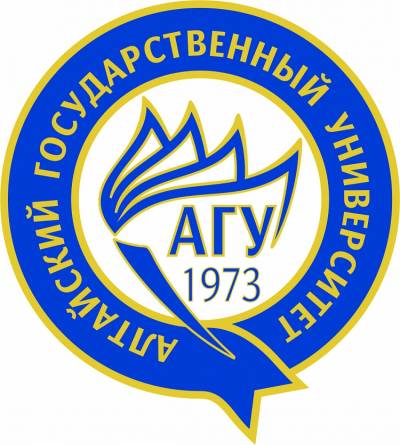 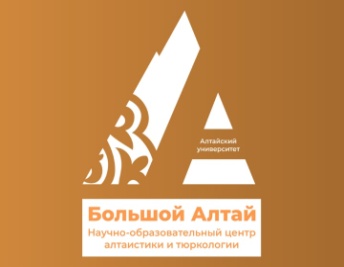 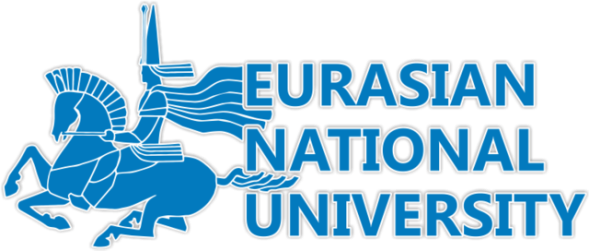 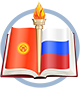 Министерство науки и высшего образования РФФГБУО ВО «Алтайский государственный университет»Научно-образовательный центр алтаистики и тюркологии «Большой Алтай»Евразийский национальный университет имени Л. Н. ГумилёваКЫРГЫЗСКО-РОССИЙСКИЙ СЛАВЯНСКИЙ УНИВЕРСИТЕТ ИМЕНИ Б.Н. ЕЛЬЦИНАII Экспертная сессия «Комплексный анализ политико-правовых систем и этнополитических процессов в тюрко-монгольском мире Большого Алтая в исторической ретроспективе и на современном этапе»Время проведения:18 июня 2021 г. 13.00-16.00 по местному времени (09.00 – 12.00 по московскому времени)Подключиться к конференции Zoom:https://zoom.us/j/99321235321?pwd=SGFNcEJXZVIzbWZpTnoyQTd2cTREZz09Идентификатор конференции: 993 2123 5321Код доступа: 495841МОДЕРАТОРЫ ЭКСПЕРТНОЙ СЕССИИ:Васильев Антон Александрович - доктор юридических наук, директор юридического института Алтайского государственного университета, заведующий кафедры теории и истории государства и права (Барнаул, Россия), anton_vasiliev@mail.ruРусанов Виталий Викторович - кандидат исторических наук, офис-менеджер НОЦ алтаистики и тюркологии «Большой Алтай», доцент кафедры теории и истории государства и права Алтайского государственного университета (Барнаул, Россия), radomir77@mail.ruЗеленин Юрий Александрович - кандидат исторических наук, доцент кафедры теории и истории государства и права Алтайского государственного университета (Барнаул, Россия), uri-zelenin@yandex.ruОТКРЫТИЕ СЕССИИ. ПРИВЕТСТВИЯ.Васильев Антон Александрович - доктор юридических наук, директор юридического института Алтайского государственного университета, заведующий кафедры теории и истории государства и права (Барнаул, Россия),  anton_vasiliev@mail.ruВЫСТУПЛЕНИЯ ЭКСПЕРТОВ.I СЕТ1. Ибаргимов Жамаладен Ибрагимович - доктор юридических наук, профессор, декан юридического факультета Евразийского национального университета им. Л.Н. Гумилева (Нур-Султан (Астана), Казахстан), zhamaladen@mail.ruГосударство и право Улуг Улуса2.Почекаев Роман  Юлианович - доктор исторических наук, кандидат юридических наук, доцент, главный научный сотрудник НОЦ алтаистики и тюркологии «Большой Алтай», доцент кафедры теории и истории Высшей школы экономики (Санкт-Петербург, Россия), ropot@mail.ru, rpochekaev@hse.ruСтановление системы монгольского имперского правосудия: эпоха хана Угедэя (1229-1241)3. Русанов Виталий Викторович - кандидат исторических наук, офис-менеджер НОЦ алтаистики и тюркологии «Большой Алтай», доцент кафедры теории и истории государства и права Алтайского государственного университета (Барнаул, Россия), radomir77@mail.ruВеликая Яса Чингисхана и обычное право: специфика взаимодействия и влияния на формирование правовых  систем тюркских государственных образований4. Тимохин Дмитрий Михайлович - кандидат исторических наук, старший научный сотрудник Института востоковедения РАН (Москва Россия), horezm83@mail.ruУпоминания титулатуры тюркских правителей при описании истории Газневидов в «Таба’и‘ ал-хаййаван» ал-Марвази5. Султангареева Розалия Асфандияровна - доктор филологических наук, главный научный сотрудник Институт истории, языка и литературы Уфимского федерального исследовательского  центра РАН (Уфа, Россия), sasania@mail.ruПравовая норма «кешехакы»: отражение  в  обрядах   башкир6. Борубашов Бекбосун Ишенбекович - доктор юридических наук, профессор, заведующий кафедрой международного и конституционного права Кыргызско-Российского Славянского университета (Бишкек, Кыргызстан), aldash@yandex.comГосударство кыргызов в период раннего средневековья7. Байгазиева Дамира Мамыткановна - кандидат юридических наук, доцент кафедры международного и конституционного права Кыргызско-Российского Славянского университета (Бишкек, Кыргызстан), damira103@mail.ruАктуальные проблемы развития семейно-имущественных отношений по обычному праву кыргызов8. Аюпова Зауре Каримовна - доктор юридических наук, профессор кафедры права Казахского национального аграрного университета (КазНАУ), (Алматы, Казахстан), zaure567@yandex.ruТенгрианство как открытое мировоззрение9. Кусаинов Дауренбек Умирбекович - доктор философских наук, профессор кафедры политологии и социально-философских дисциплин Казахского национального педагогического университета им. Абая, (Алматы, Казахстан),  daur958@mail.ru Мифологические, религиозные и философские основания тенгрианства10. Суранчиева Гулнур Тукуновна -  кандидат юридических наук, доцент кафедры теории и истории государства и права Кыргызско-Российского Славянского университета (Бишкек, Кыргызстан), gulnura69@mail.ru
Система управления государственной власти Кыргызского каганата11. Дробышев Юлий Иванович - кандидат исторических наук,  старший научный сотрудник Института востоковедения РАН (Москва, Россия), altanus@mail.ruФеномен «бессмертного» Чингис-хана в системе международного права Монгольской империи12.Соегов Мурадгелди - доктор филологических наук, профессор,академик Академии наукТуркменистана, внештатный научный консультантИнститута языка, литературы инациональных рукописей имени Махтумкули (Ашхабад, Туркменистан), msoyegov@gmail.comОрхонские памятники (VIII век) и «Родословная туркмен» Абу-л-Гази (XVII век): неумолимое время несмогло стереть историческую память народа о своих былых государствах13.Сейдаметов Эльдар Халилович - кандидат исторических наук, заведующий Крымским научным центром Института истории им. Ш. Марджани Академии наук Республики Татарстан (Казань, Россия),  eseydamet@bk.ru14.Заатов Исмет Аблятифович -  доктор философии (PhD), ведущий научный сотрудник Крымского научного центра Института истории им. Ш. Марджани Академии наук Республики Татарстан, (Казань, Россия),  zaatov@gmail.com15. Куликов Егор Алексеевич - кандидат юридических наук, и.о. заведующего кафедрой уголовного права и криминологии Алтайского государственного университета (Барнаул, Россия), kulikoveg@yandex.ruII СЕТСВОБОДНЫЙ МИКРОФОНВЫСТУПЛЕНИЯ И КОММЕНТАРИИ ЭКСПЕРТОВ.ПОДВЕДЕНИЕ ИТОГОВ СЕССИИ.Васильев Антон Александрович - доктор юридических наук, директор юридического института Алтайского государственного университета, заведующий кафедры теории и истории государства и права (Барнаул, Россия), anton_vasiliev@mail.ruУТВЕРЖДЕНИЕ РЕЗОЛЮЦИИ.Уважаемые коллеги, при подготовке докладов на экспертную сессию просим руководствоваться следующим регламентом:доклад –10 минут, вопросы, выступления и комментарии – 5 минут.По всем возникающим вопросам просим обращаться к организаторам: Васильев Антон Александрович - доктор юридических наук, директор юридического института Алтайского государственного университета, заведующий кафедры теории и истории государства и права (Барнаул, Россия),  anton_vasiliev@mail.ru, 8-909-504-7846; Русанов Виталий Викторович - кандидат исторических наук, офис-менеджер НОЦ алтаистики и тюркологии «Большой Алтай», доцент кафедры теории и истории государства и права Алтайского государственного университета (Барнаул, Россия), radomir77@mail.ru, 8-913-999-3625Зеленин Юрий Александрович - кандидат исторических наук, доцент кафедры теории и истории государства и права Алтайского государственного университета (Барнаул, Россия), uri-zelenin@yandex.ru, 8-905-982-2811Оргкомитет.